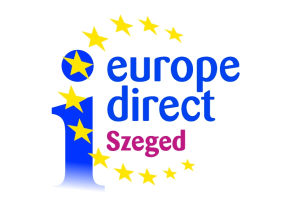 A közösség erejével a rászorulók megsegítéséértRajzpályázat felhívásAz Európai Bizottság Europe Direct Szeged európai uniós információs irodája a 2015-ös Fejlesztés Európai Éve alkalmából rajzpályázatot hirdet Csongrád megyei általános iskolák 6-8. osztályos tanulói részére „A közösség erejével a rászorulók megsegítéséért” címmel. Az Európai Unió a szegénység felszámolásáért világszerte folytatott küzdelem élharcosa, a világon a legtöbb támogatást nyújtja a rászorulóknak. Várunk minden olyan pályaművet, mely bemutatja, alkotója hogyan látja az Európai Unió, az ENSZ, a segélyszervezetek, az önkéntesek ezreinek munkáját, amit a nemzetközi fejlesztés és segélyezés keretében fejtenek ki bajbajutott embertársaink megsegítésére, gyakran a Föld legtávolabbi országaiban. A pályamunkák hátoldalára kérjük ráírni a mű címét, az alkotó nevét, korát, iskolája nevét, osztályát, valamint a felkészítő pedagógus (osztályfőnök vagy rajztanár) nevét, telefonszámát. A pályaművek mérete A/3-as, álló formátumú lehet, tetszőleges technikával készítve (ceruzarajz, akvarell, zsírkréta, montázs, stb.)Beérkezési határidő: 2015. április 15.A beérkezett munkákból rendezett válogatott kiállítás megnyitójára és a pályázat eredményhirdetésére 2015. május 8-án 13.00 órakor kerül sor a Somogyi Károly Városi és Megyei Könyvtár földszinti Internet-terénél (6720 Szeged, Dóm tér 1-4.)A művek beküldhetők postán, (levelezési cím: SZTE ÁJTK Europe Direct Szeged, 6720 Szeged, Tisza Lajos krt. 54. fszt. 14.) vagy leadhatók személyesen ugyanott ügyfélszolgálati időben (H-SZ: 10.00-16.00 óra, P: 10.00-14.00 óra között.) A Europe Direct Szeged fenntartja magának a jogot, hogy a beérkezett pályaműveket a kiállításon kívül saját honlapján, kiadványaiban, elektronikus anyagaiban a szerző adatainak feltüntetésével a későbbiekben is felhasználja. További információ kérhető Szekeres Ildikó Europe Direct Szeged irodavezetőtől, email: iszekeres@irsi.u-szeged.hu 